 Gatcombe Park Primary School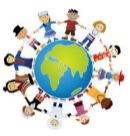 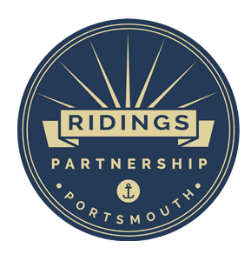 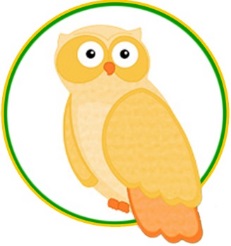 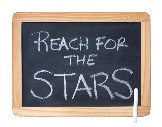 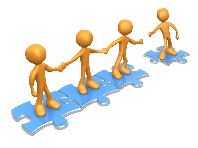              Respect            Teamwork            Aim HighPerson Specification: TeacherThis school is committed to safeguarding and promoting the welfare of children and young people and expects all staff and volunteers to share this commitment.Personal attributes and skills: EssentialPersonal attributes and skills: EssentialPersonal attributes and skills: EssentialPersonal attributes and skills: EssentialAbility to work as part of an effective team; be a committed team playerAbility to work as part of an effective team; be a committed team playerAbility to work as part of an effective team; be a committed team playerAbility to work as part of an effective team; be a committed team playerEnthusiastic and passionate about lifelong learning and teachingEnthusiastic and passionate about lifelong learning and teachingEnthusiastic and passionate about lifelong learning and teachingEnthusiastic and passionate about lifelong learning and teachingAbility to instil trust and respect in those with whom you workAbility to instil trust and respect in those with whom you workAbility to instil trust and respect in those with whom you workAbility to instil trust and respect in those with whom you workBe approachable and evaluative; celebrate the positives and tackle the obstacles taking on advice and feedbackBe approachable and evaluative; celebrate the positives and tackle the obstacles taking on advice and feedbackBe approachable and evaluative; celebrate the positives and tackle the obstacles taking on advice and feedbackBe approachable and evaluative; celebrate the positives and tackle the obstacles taking on advice and feedbackAbility to problem solve; proactively look for solutions staying calm under pressureAbility to problem solve; proactively look for solutions staying calm under pressureAbility to problem solve; proactively look for solutions staying calm under pressureAbility to problem solve; proactively look for solutions staying calm under pressureAbility to be well organised on both personal and team levelAbility to be well organised on both personal and team levelAbility to be well organised on both personal and team levelAbility to be well organised on both personal and team levelAbility to be an effective and accurate communicator both verbally and in writingAbility to be an effective and accurate communicator both verbally and in writingAbility to be an effective and accurate communicator both verbally and in writingAbility to be an effective and accurate communicator both verbally and in writingBe able to enthuse, engage, motivate and inspire children, staff, parents and carersBe able to enthuse, engage, motivate and inspire children, staff, parents and carersBe able to enthuse, engage, motivate and inspire children, staff, parents and carersBe able to enthuse, engage, motivate and inspire children, staff, parents and carersBe a reflective practitioner and learn from all experiences in lifeBe a reflective practitioner and learn from all experiences in lifeBe a reflective practitioner and learn from all experiences in lifeBe a reflective practitioner and learn from all experiences in lifeHave an awareness of a positive work/life balance and engage in a range of interests outside schoolHave an awareness of a positive work/life balance and engage in a range of interests outside schoolHave an awareness of a positive work/life balance and engage in a range of interests outside schoolHave an awareness of a positive work/life balance and engage in a range of interests outside schoolHave a good sense of humourHave a good sense of humourHave a good sense of humourHave a good sense of humourKnowledge, skills and experienceKnowledge, skills and experienceKnowledge, skills and experienceKnowledge, skills and experienceEssentialEssentialDesirableDesirableDegree level qualificationDegree level qualificationQualified teacher status (QTS)Qualified teacher status (QTS)Experience of working with children and/or young people in a voluntary capacityExperience of working with children and/or young people in a voluntary capacityGCSE level qualification, grade C+ in English, Maths and ScienceGCSE level qualification, grade C+ in English, Maths and ScienceGood level of achievement at both GCSE (5+GCSEs at C or above) and A Level (Grades A-C)Good level of achievement at both GCSE (5+GCSEs at C or above) and A Level (Grades A-C)Teaching ExperienceTeaching ExperienceTeaching ExperienceTeaching ExperienceEssentialDesirableDesirableDesirableGood or better teacher of the primary phase (EYFS, KS1, KS2)Experience of teaching in more than one year groupExperience of teaching in more than one year groupExperience of teaching in more than one year groupConfident knowledge of the current National Curriculum and age related expectationsExperience of leading a subject and evidence of impactExperience of leading a subject and evidence of impactExperience of leading a subject and evidence of impactHigh aspiration for continuous professional development and professional progress Understand the value and effectiveness of all adults in school and plan to ensure all adults are used effectively to promote learning at all times Responsibility for safeguardingResponsibility for safeguardingResponsibility for safeguardingResponsibility for safeguardingEssentialEssentialEssentialDesirableUnderstand key safeguarding procedures in order to ensure effective reporting and monitoring of any safeguarding concerns arising in school.  Maintain appropriate levels of confidentiality and data security in respect of pupil/ colleague/ personal information.Understand key safeguarding procedures in order to ensure effective reporting and monitoring of any safeguarding concerns arising in school.  Maintain appropriate levels of confidentiality and data security in respect of pupil/ colleague/ personal information.Understand key safeguarding procedures in order to ensure effective reporting and monitoring of any safeguarding concerns arising in school.  Maintain appropriate levels of confidentiality and data security in respect of pupil/ colleague/ personal information.